 AGREEMENTS FOR s38 APPLICATION 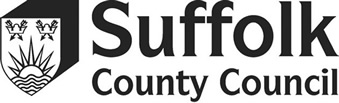 HIGHWAYS ACT 1980To complete this form, please read the notes for guidance. To enable Suffolk County Council to assess this application for the works, complete this form electronically, and return by email to Highways.DevelopmentControl@suffolk.gov.uk.NOTE – The initial fee of £5000 must be supplied with this application. Development Details               Construction DetailsList of drawings with this application (drawings are to be sent electronically as PDFs with the application). Refer to the Design Check List on following page to ensure all relevant documents and drawings are included with the application. Declaration I/we hereby apply to enter into a s38 agreement with Suffolk County Council for the works in connection with the above planning approval. I/We accept that the design approval and site inspection fees are payable to the council and accept that the advance payment does not give rise to any obligation on the part of the Council other than to consider the application. I/We understand that no works can commence on the public highway until the agreement is signed and Suffolk Highways Traffic Management Team have approved the traffic management arrangements. ChecklistThis checklist has been provided to help guide the applicant regarding what documents and drawings are required to be submitted with the S38 application. If elements of the submission are missing, this will prolong the design checking significantly as the details have to be revisited to review how additional information submitted later in the check may impact on other elements of the design.  For full descriptions on the listed documents/drawings, see the ‘Guidance for S38 Agreements – Application’ Full s38 – for all works (carriageway footways and infrastructure including drainage and street lighting) within a new development to be considered for adoption by the highway authority.Planning permission no.ParishLocation / Site addressLocal Planning AuthorityDevelopment name (as per planning permission)Date planning permission grantedName of Developer:Name of Developer:Address:Postcode:Contact Name:Contact Name:Telephone:Email:Name of Applicant (if not Developer):Name of Applicant (if not Developer):Name of Applicant (if not Developer):Name of Applicant (if not Developer):Address:Postcode:Contact Name:Contact Name:Telephone:Email:Name of Design Consultant:Name of Design Consultant:Address:Postcode:Contact Name:Contact Name:Telephone:Email:Name of Applicant’s Solicitor:Name of Applicant’s Solicitor:Name of Applicant’s Solicitor:Address:Postcode:Contact Name:Contact Name:Telephone:Email:Names of owners of title of any land to be dedicated as Highway:Names of owners of title of any land to be dedicated as Highway:Names of owners of title of any land to be dedicated as Highway:Address:Postcode:Telephone:Telephone:Telephone:Telephone:Email:Land registry Title Number’s (list if more than one title deed)Land registry Title Number’s (list if more than one title deed)Land registry Title Number’s (list if more than one title deed)Land registry Title Number’s (list if more than one title deed)Land registry Title Number’s (list if more than one title deed)Land registry Title Number’s (list if more than one title deed)Land registry Title Number’s (list if more than one title deed)Is there a s106 agreement for this development?Is there a s106 agreement for this development?Is there a s106 agreement for this development?Date of s106 agreementDate of s106 agreementDate of s106 agreementAre there s106 obligations relating to the construction of the Highway Works?Are there s106 obligations relating to the construction of the Highway Works?Are there s106 obligations relating to the construction of the Highway Works?Is there a requirement for a Traffic Regulation Order (TRO) on this application?Is there a requirement for a Traffic Regulation Order (TRO) on this application?Is there a requirement for a Traffic Regulation Order (TRO) on this application?Has payment been made to SCC to organise the TRO application? Has payment been made to SCC to organise the TRO application? Has payment been made to SCC to organise the TRO application? Are there any planning conditions relating to the construction of the works? If yes list below:Are there any planning conditions relating to the construction of the works? If yes list below:Are there any planning conditions relating to the construction of the works? If yes list below:Condition No.TextTextTextHas SCC checked/designed the street lighting design?Has SCC checked/designed the street lighting design?Location/Road NameDescription of WorksTitleDrawing numberSigned: Dated:Name:Planning permission no:Planning permission no:Planning permission no:Development name:Development name:How to pay: Preferred method of payment is via BACS. Companies or organisations who process payments via BACs should use the sort code 30-00-00 and account number 00293148. Please use the planning application number as a reference on the transfer and supply evidence of payment (a screen shot of the payment transfer will suffice). This should be e-mailed to: Highways.DevelopmentControl@suffolk.gov.ukBy Post – Cheques should be made payable to “SUFFOLK COUNTY COUNCIL” and crossed “A/C payee only”. Cheques should be sent to:Development Management Technical Support, 5th Floor, Endeavour House, Ipswich IP1 2BXtogether with the payment counterfoil (again, ensure the planning application number is referenced).Payment can be made at any bank, but there may be a charge if you are not a customer of theirs. Please note it will be necessary for you to complete a counter bank credit form. Please quote the following details:Payment to:        	Lloyds BankSort Code:           	30-00-00Account No:        	00293148Account Name:	Suffolk County Council Head Office Collection A/CPlease ensure the planning permission number is shown on the bank credit form.DocumentY/N/NAY/N/NAApplication FormEnsure all the boxes are completed S38 coloured plan Elements coloured as shown in guidance Land Drainage Consent Works affecting ditches or watercoursesEngineering drawings including kerbing detailsLand Registry Titles (copies of Land Registry Titles, including plans)Setting out drawingsshowing chainages and widths Tender costs Costed Bill of Quantities Drainage design drawings showing gullies and include contoursSite Geotechnical InvestigationCopies of factual and interpretive investigationsSoils and Pavement test results Test data to support design assumptions, including location planEarthworks design reportscalculations and specifications for any earthworks designS104 drawing  Surface water design to be adopted by Water AuthorityStatutory Undertakers drawingExisting and proposed diversion routes & depthsPrivate utilitiesPlan and S50 licensePavement designcalculations and specifications for any pavement designConstruction details  Detailed cross sections includedTree Reports Include any relevant permission and preservation ordersSurface finish drawingsareas of surfacing, plane and inlays, regulating etc. Initial PaymentEvidence of payment Street lighting checkRelevant permission from SCC Street Lighting Cross sectionsOn complex designs, indicating existing and proposed levels, vertical elements etc.Long sections indicating existing and proposed levels, vertical elements etc.Traffic Signals checkRelevant permission from Traffic Signals Team